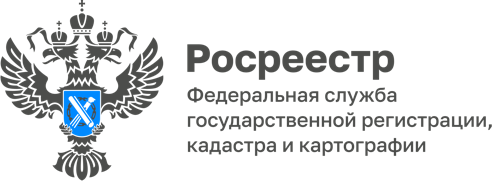 ПРЕСС-РЕЛИЗ07.09.2023Для размещения в социальных сетях Сегодня сотрудники Управления Росреестра по Алтайскому краю провели мероприятие по съёмке ортофотоплана местности с помощью беспилотного летательного аппарата. В выезде принимали участие студенты направления «Кадастр и землеустройство» Алтайского государственного университета – первокурсники и второкурсники, а также представители магистратуры!Чтобы провести съёмку, представители Управления вместе со студентами съездили в село Новая Заря Тальменского района. Инспекторы Отдела государственного земельного надзора Николай Колесников, Тимофей Воронков и Игорь Флат показали и рассказали будущим специалистам, как нужно устанавливать контрольные точки для беспилотника, как его запускать и контролировать полёт. Главный специалист-эксперт Отдела землеустройства и мониторинга земель Сергей Иванов продемонстрировал настройку навигации беспилотного летательного аппарата. Несмотря на дождливую погоду, ребята остались в восторге: в процессе задавали много вопросов и принимали участие, а всю обратную дорогу обсуждали произошедшие события. Такие мероприятия добавляют красок в ставшую уже привычной для специалистов Росреестра работу.#Росреестр #15ЛетРосреестру #Госземнадзор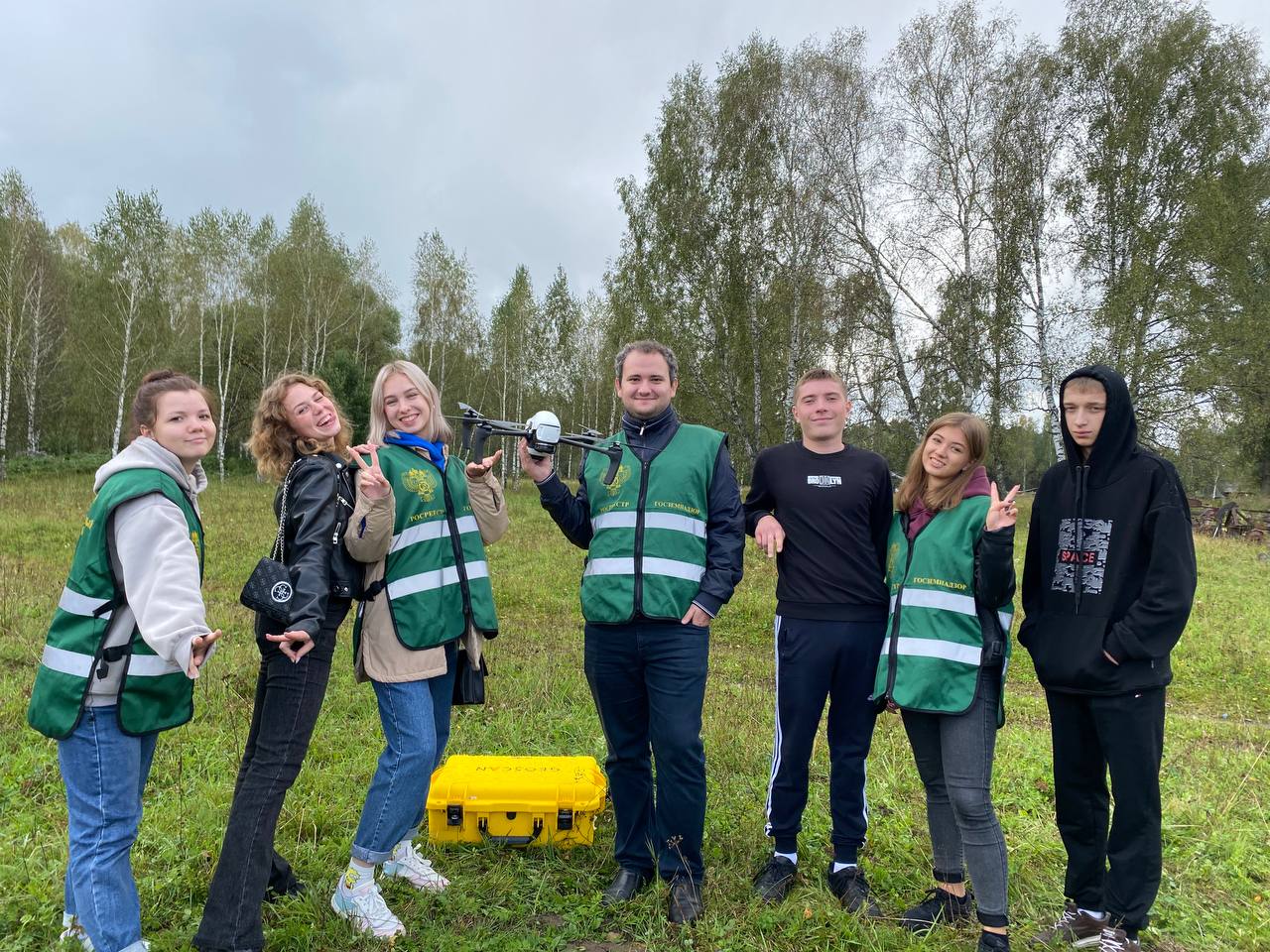 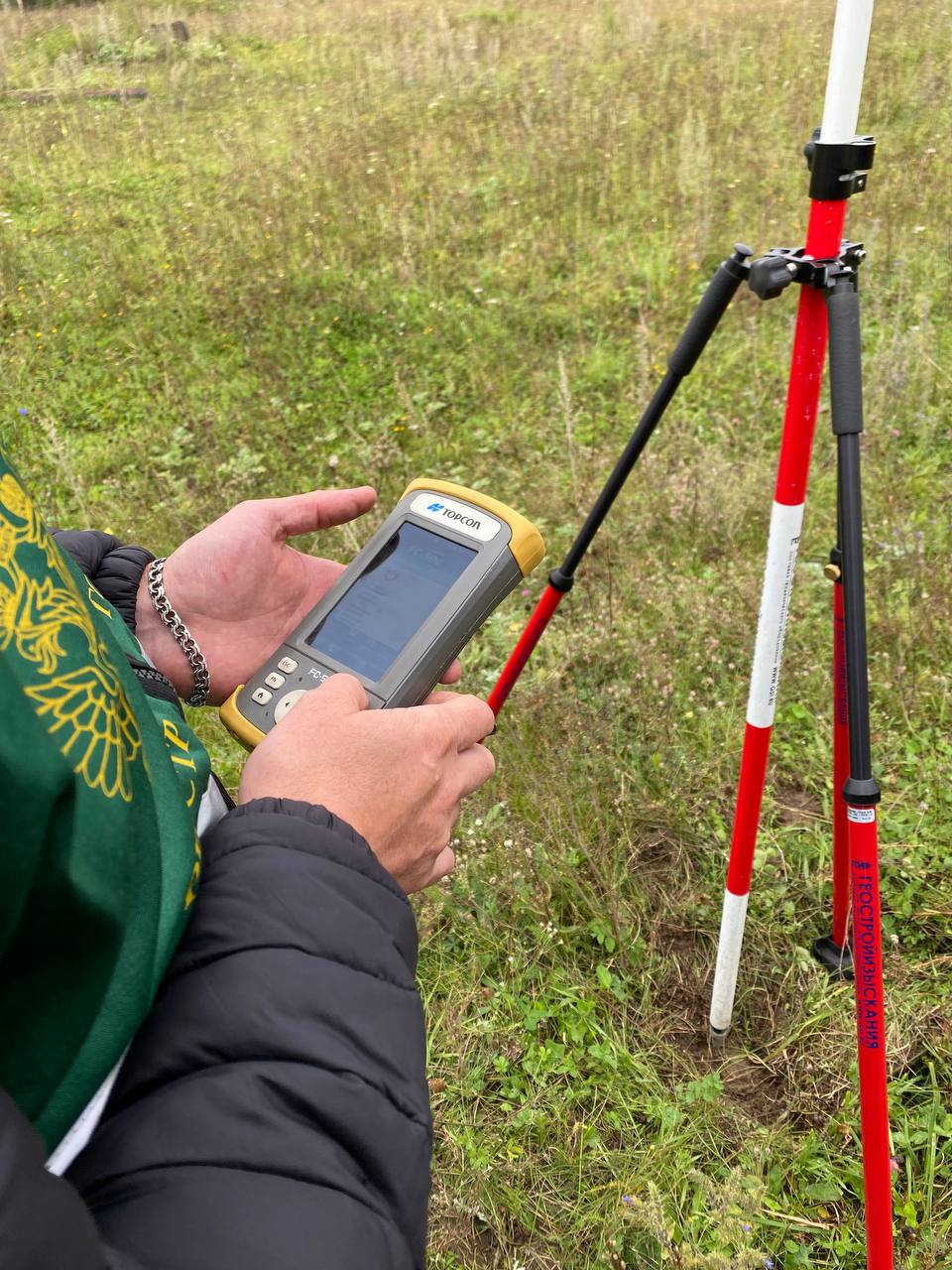 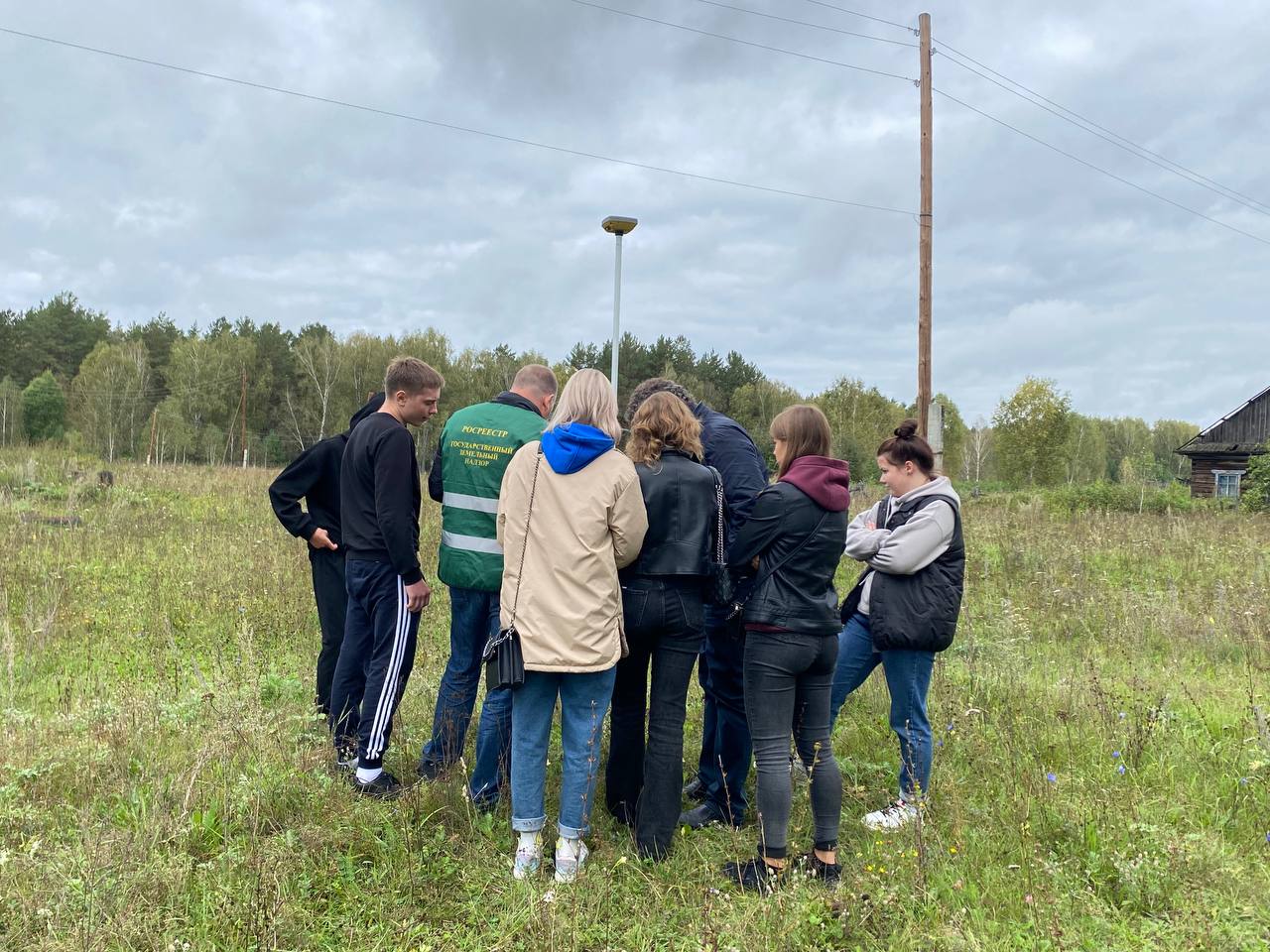 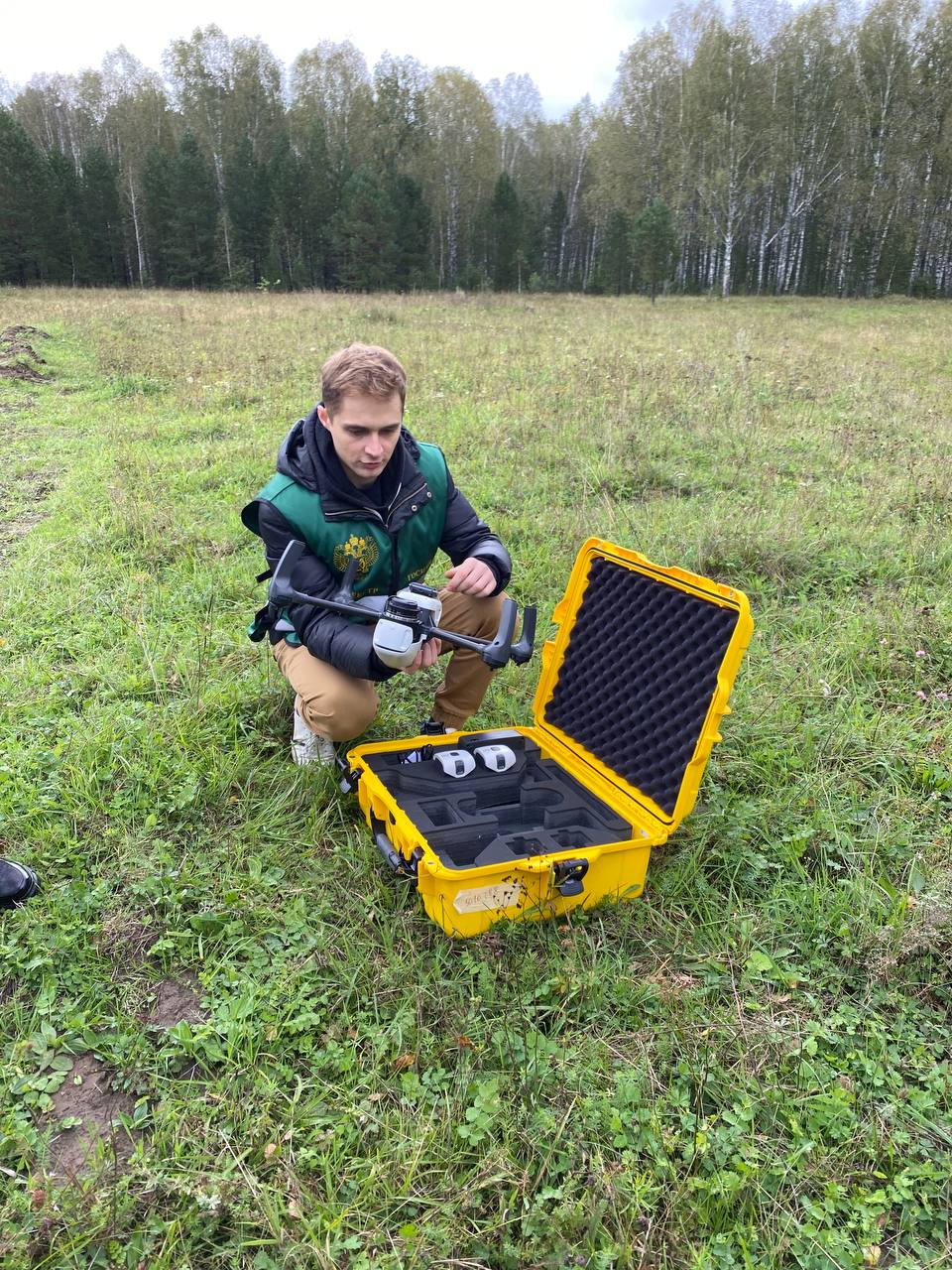 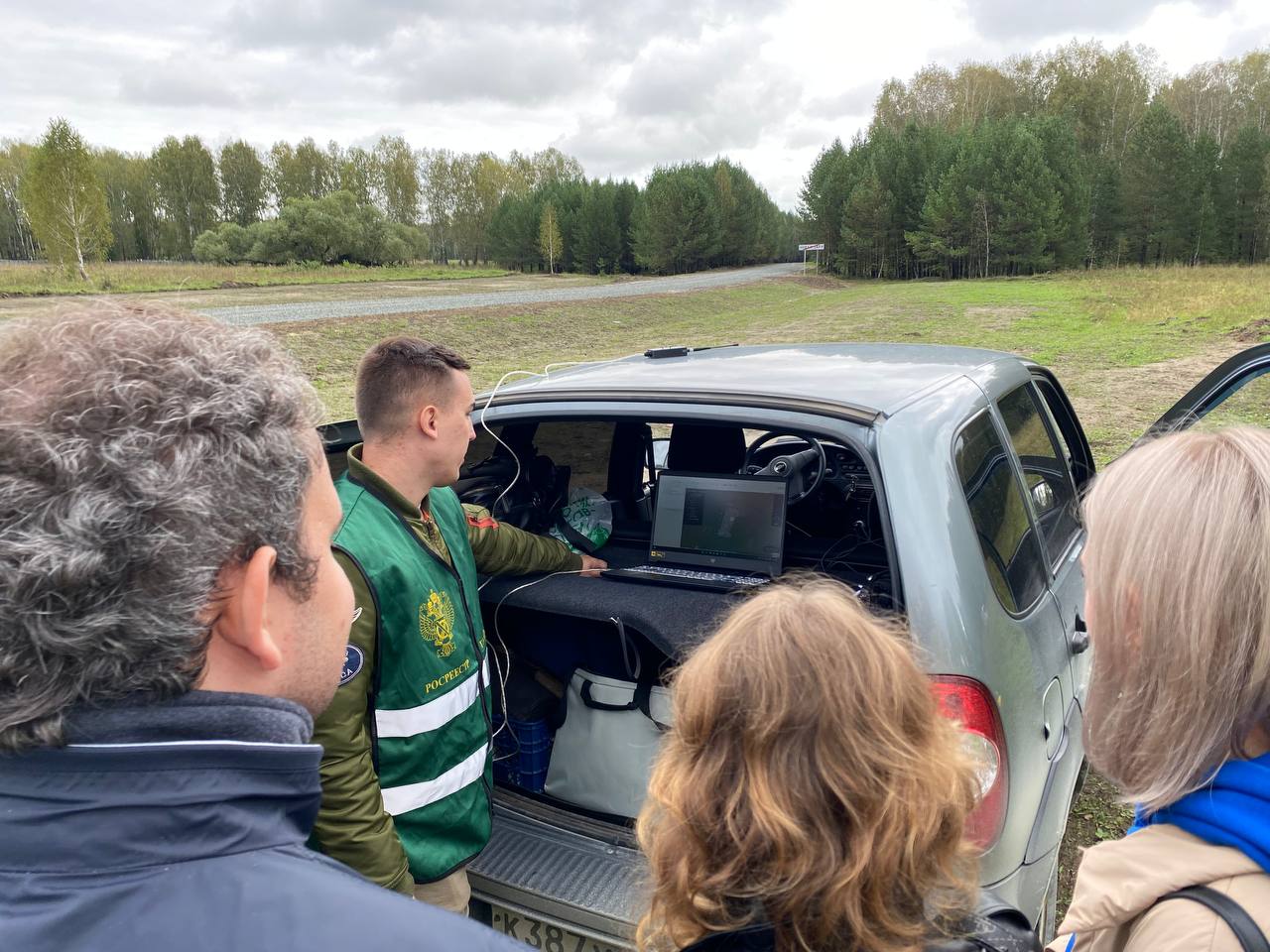 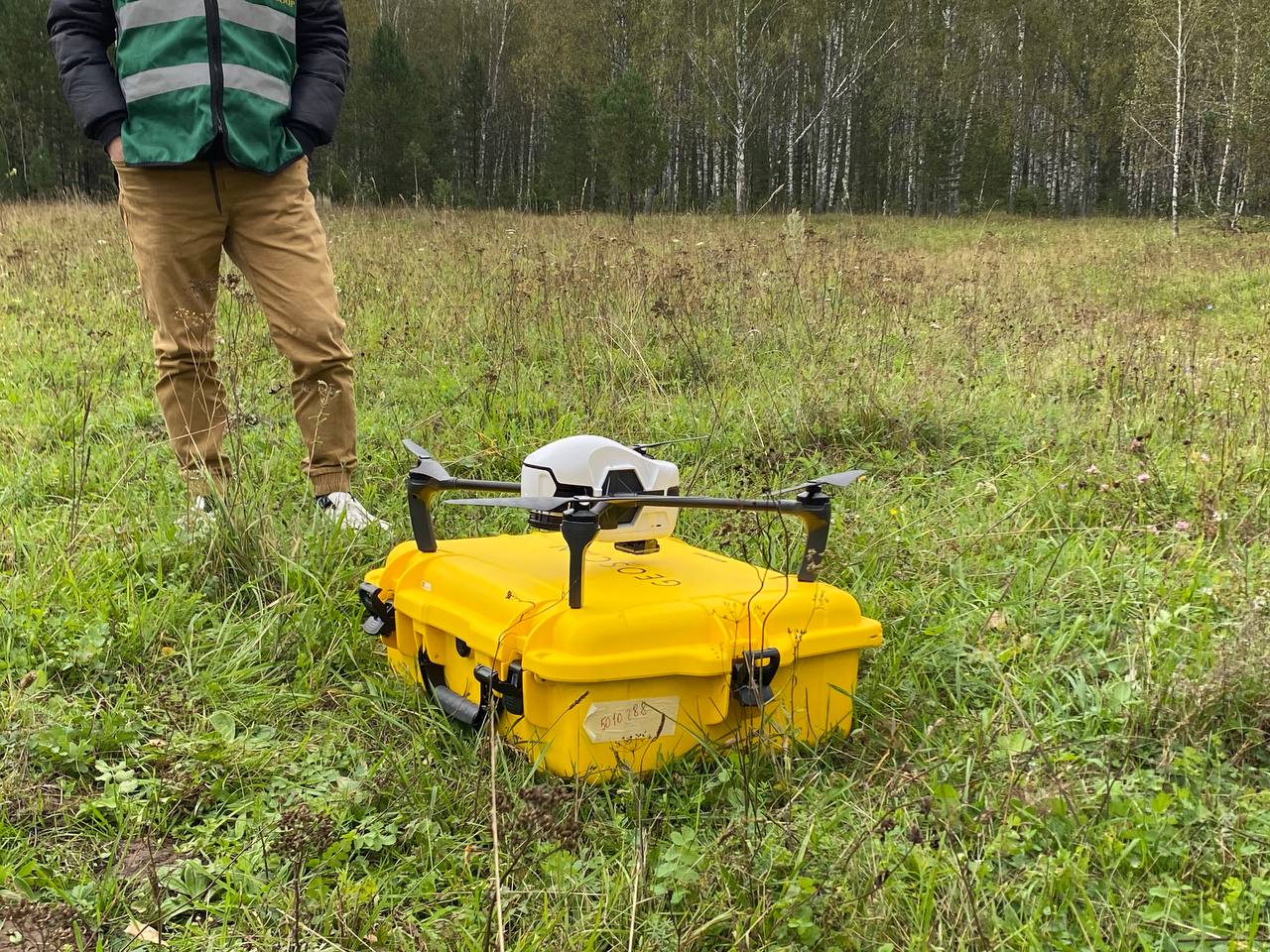 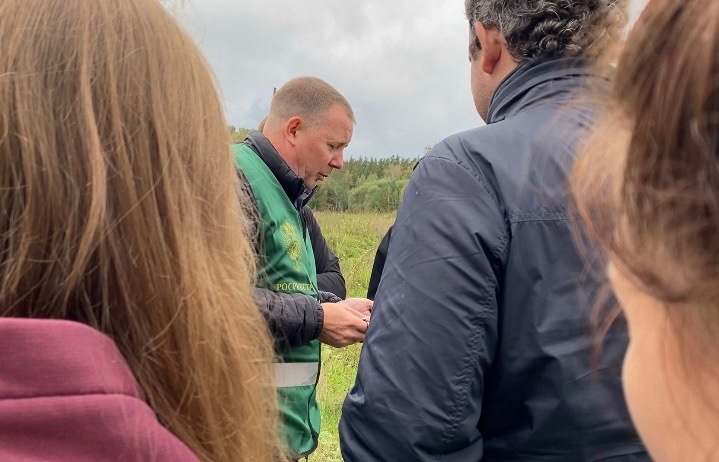 Об Управлении Росреестра по Алтайскому краюУправление Федеральной службы государственной регистрации, кадастра и картографии по Алтайскому краю (Управление Росреестра по Алтайскому краю) является территориальным органом Федеральной службы государственной регистрации, кадастра и картографии (Росреестр), осуществляющим функции по государственной регистрации прав на недвижимое имущество и сделок с ним, по оказанию государственных услуг в сфере осуществления государственного кадастрового учета недвижимого имущества, землеустройства, государственного мониторинга земель, государственной кадастровой оценке, геодезии и картографии. Выполняет функции по организации единой системы государственного кадастрового учета и государственной регистрации прав на недвижимое имущество, инфраструктуры пространственных данных РФ. Ведомство осуществляет федеральный государственный надзор в области геодезии и картографии, государственный земельный надзор, государственный надзор за деятельностью саморегулируемых организаций кадастровых инженеров, оценщиков и арбитражных управляющих. Подведомственное учреждение Управления - филиал ППК «Роскадастра» по Алтайскому краю. Руководитель Управления, главный регистратор Алтайского края – Юрий Викторович Калашников.Контакты для СМИПресс-секретарь Управления Росреестра по Алтайскому краю
Бучнева Анжелика Анатольевна 8 (3852) 29 17 44, 509722press_rosreestr@mail.ru 656002, Барнаул, ул. Советская, д. 16Сайт Росреестра: www.rosreestr.gov.ru
Яндекс-Дзен: https://dzen.ru/id/6392ad9bbc8b8d2fd42961a7	ВКонтакте: https://vk.com/rosreestr_altaiskii_krai 
Телеграм-канал: https://web.telegram.org/k/#@rosreestr_altaiskii_kraiОдноклассники: https://ok.ru/rosreestr22alt.kraihttps://vk.com/video-46688657_456239105